АДМИНИСТРАЦИЯ ИЛЬЕВСКОГО СЕЛЬСКОГО ПОСЕЛЕНИЯКАЛАЧЁВСКОГО  МУНИЦИПАЛЬНОГО РАЙОНАВОЛГОГРАДСКОЙ  ОБЛАСТИ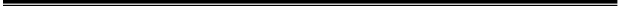 ПОСТАНОВЛЕНИЕ30.12.2020 года		                                                                        	 № 139«Об утверждении Порядка присвоения идентификационных номеров и присвоение идентификационных номеров автомобильным дорогам Ильевского сельского поселения Калачевского муниципального района Волгоградской области»В соответствии с Федеральным законом от 06.10.2003 № 131-ФЗ «Об общих принципах организации местного самоуправления в Российской Федерации», Федеральным законом от 08.11.2007 № 257-ФЗ «Об автомобильных дорогах и о дорожной деятельности в Российской Федерации и о внесении изменений в отдельные законодательные акты Российской Федерации», Приказом Министерства транспорта РФ от 07.02.2007 г. № 16 и Уставом Ильевского сельского поселения Калачевского муниципального района Волгоградской области, администрация Ильевского сельского поселения Калачевского муниципального района Волгоградской областипостановляет:1.Утвердить Порядок присвоения идентификационных номеров автомобильным дорогам местного значения Ильевского сельского поселения Калачевского муниципального района Волгоградской области согласно Приложению № 1.2. Присвоить автомобильным дорогам местного значения общего пользования Ильевского сельского поселения Калачевского муниципального района Волгоградской области идентификационные номера согласно Приложению № 2.3. Контроль за исполнением постановления возложить на ведущего специалиста администрации Ильевского сельского поселения Домовскую О.А.4. Постановление вступает в силу с момента его официального обнародования.Глава  Ильевского  сельского поселения                                 И.В.Горбатова                                                                                                                                            Приложение № 1                                                                                                                 к постановлению администрации                                                                                                                  Ильевского сельского поселения   от 30.12.2020 г. № 139Порядок присвоения идентификационных номеров автомобильным дорогам Ильевского сельского поселения Калачевского муниципального района Волгоградской области       Идентификационный номер автомобильной дороги состоит из четырех разрядов. Каждый разряд идентификационного номера автомобильной дороги отделяется от предыдущего одним пробелом.       Разряд идентификационного номера автомобильной дороги состоит из заглавных букв русского алфавита и (или) арабских цифр. Предметное буквенное и (или) цифровое обозначение в одном разряде идентификационного номера автомобильной дороги может отделяться дефисом.      Предметность цифрового или буквенного обозначения в одном разряде идентификационного номера автомобильной дороги определяется самостоятельностью идентифицированного классификационного признака автомобильной дороги или иных данных об автомобильной дороге.      	Первый разряд идентификационного номера автомобильной дороги идентифицирует автомобильную дорогу по отношению к собственности и содержит восемь знаков, объединенных соответственно в три группы – первая группа состоит из двух знаков; вторая и третья группы состоят из трех знаков каждая:      - для автомобильной дороги, относящейся к собственности муниципального образования, первый разряд идентификационного номера автомобильной дороги состоит из трех групп знаков, соответствующих коду объектов первого, второго и третьего уровня классификации Общероссийского классификатора объектов административно-территориального деления.Второй разряд идентификационного номера автомобильной дороги идентифицирует автомобильную дорогу по виду разрешенного пользования и состоит из двух букв:ОП – для автомобильной дороги общего пользования.   	 Третий разряд идентификационного номера автомобильной дороги идентифицирует автомобильную дорогу по значению и состоит из двух букв:МП – для автомобильной дороги, относящейся к собственности муниципального образования (автомобильная дорога поселения).Четвертый разряд идентификационного номера автомобильной дороги представляет собой учетный номер автомобильной дороги, состоящих из арабских цифр, включающих в себя порядковый номер автомобильной дороги.      Приложение №2                                                                                                		        к Постановлению Администрации                                                                                                		          Ильевского сельского поселения                                                                                                                                        от 30.12.2020  года № 139Перечень автомобильных дорог местного значенияНаименование объекта недвижимости, протяженность автомобильной дороги, м.В том числеВ том числеАдрес автомобильной дорогиИдентификационный номер автомобильной дорогиИдентификационный номер автомобильной дорогиИдентификационный номер автомобильной дорогиИдентификационный номер автомобильной дорогиНаименование объекта недвижимости, протяженность автомобильной дороги, м.С твердым покрытием, м.С грунтовым покрытием, м.Адрес автомобильной дорогиПервый разрядВторой разрядТретий разрядЧетвертый разряд123456789п.Пятиморскп.Пятиморскп.Пятиморскп.Пятиморскп.Пятиморскп.Пятиморскп.Пятиморскп.Пятиморскп.Пятиморск1Автомобильная дорога, 22632073190Ул.Ленина18216816ОПМП0012Автомобильная дорога, 21091662435Ул.Волгоградская18216816ОПМП0023Автомобильная дорога,1261718543Ул.91-й танковой бригады18216816ОПМП0034Автомобильная дорога, 666442224Ул.Набережная18216816ОПМП0045Автомобильная дорога, 297297Пер.Школьный18216816ОПМП0056Автомобильная дорога, 177177Пер.Инженерный18216816ОПМП0067Автомобильная дорога, 29220389Пер.Зеленый18216816ОПМП0078Автомобильная дорога, 607457150Пер.Комсомольский18216816ОПМП0089Автомобильная дорога, 15923031289Пер.Строительный18216816ОПМП00910Автомобильная дорога, 109109Подъезд к ДОЛ18216816ОПМП01011Автомобильная дорога, 547547Пер.Красноармейский18216816ОПМП01112Автомобильная дорога, 701701Ул.Озерная18216816ОПМП01213Автомобильная дорога, 13101310Ул.Песчаная18216816ОПМП01314Автомобильная дорога, 701701Ул.Маяковского18216816ОПМП01415Автомобильная дорога, 228228Ул.Чапаева18216816ОПМП01516Автомобильная дорога, 341341Ул.Солнечная18216816ОПМП01617Автомобильная дорога, 917917Ул.Майская18216816ОПМП01718Автомобильная дорога, 603603Ул.Молодежная18216816ОПМП01819Автомобильная дорога, 761761Ул.Степная18216816ОПМП01920Автомобильная дорога, 290290Ул.Петрова18216816ОПМП02021Автомобильная дорога, 594594Ул.Садовая18216816ОПМП02122Автомобильная дорога, 567567Пер.Степной18216816ОПМП02223Автомобильная дорога, 129129Хозяйственный проезд №118216816ОПМП02324Автомобильная дорога, 181181Хозяйственный проезд №218216816ОПМП02425Автомобильная дорога, 105105Хозяйственный проезд №318216816ОПМП02526Автомобильная дорога, 385385Хозяйственный проезд №418216816ОПМП02627Автомобильная дорога, 14741474Внутриквартальный проезд №1 (ул.Песчаная)18216816ОПМП02728Автомобильная дорога, 324324Внутриквартальный проезд №1 (ул.Майская)18216816ОПМП02829Автомобильная дорога, 606606Внутриквартальный проезд №1 (пер.Зеленый)18216816ОПМП02930Автомобильная дорога, 622622Подъездная дорога к очистным сооружениям №118216816ОПМП030п.Ильевкап.Ильевкап.Ильевкап.Ильевкап.Ильевкап.Ильевкап.Ильевкап.Ильевкап.Ильевка1Автомобильная дорога, 202202Ул.Мира18216816ОПМП0312Автомобильная дорога, 642297345Пер.Приканальный18216816ОПМП0323Автомобильная дорога, 17141721542Ул.Набережная18216816ОПМП0334Автомобильная дорога, 486156330Пер.Револлюционный18216816ОПМП0345Автомобильная дорога, 646149497Ул.Карповская18216816ОПМП0356Автомобильная дорога, 726192534Квартал Береговой18216816ОПМП0367Автомобильная дорога, 383383Пер.Коммунистический18216816ОПМП0378Автомобильная дорога, 614614Ул.70 лет Октября18216816ОПМП0389Автомобильная дорога, 599599Ул.Юбилейная18216816ОПМП03910Автомобильная дорога, 9191Ул.Кирова18216816ОП МП04011Автомобильная дорога, 9898Ул.Донская18216816ОПМП04112Автомобильная дорога, 266266Ул.Железнодорожная18216816ОПМП04213Автомобильная дорога, 319319Пер.Колхозный18216816ОПМП04314Автомобильная дорога, 322322Пер.Садовый18216816ОПМП04415Автомобильная дорога, 425425Пер.Комсомольский18216816ОПМП04516Автомобильная дорога, 358358Пер.Советский18216816ОПМП04617Автомобильная дорога, 12281228Ул.Нефтяников18216816ОПМП04718Автомобильная дорога, 11901190Ул.Радужная18216816ОПМП04819Автомобильная дорога, 11121112Ул.Тюменская18216816ОПМП04920Автомобильная дорога, 11001100Ул.Тагринская18216816ОПМП05021Автомобильная дорога, 706706Ул.Орденская18216816ОПМП05122Автомобильная дорога, 517517Ул.Бахиловская18216816ОПМП05223Автомобильная дорога, 519519Ул.Аганская18216816ОПМП05324Автомобильная дорога, 521521Ул.Сосновая18216816ОПМП05425Автомобильная дорога, 524524Улица Лесная18216816ОПМП05526Автомобильная дорога, 528528Хозяйственный проезд №9 (ул.№1)18216816ОПМП05627Автомобильная дорога, 722722Хозяйственный проезд №118216816ОПМП05728Автомобильная дорога, 228228Хозяйственный проезд №218216816ОПМП05829Автомобильная дорога, 708708Хозяйственный проезд №318216816ОПМП05930Автомобильная дорога, 437437Хозяйственный проезд №418216816ОПМП06031Автомобильная дорога, 692692Хозяйственный проезд №518216816ОПМП06132Автомобильная дорога, 314314Подъезд к кладбищу18216816ОПМП062х.Камыших.Камыших.Камыших.Камыших.Камыших.Камыших.Камыших.Камыших.Камыши1Автомобильная дорога, 1005526479Ул.Молодежная18216816ОПМП0632Автомобильная дорога, 897897Ул.Школьная18216816ОПМП0643Автомобильная дорога, 11701170Ул.Песчаная18216816ОПМП0654Автомобильная дорога, 14901490Ул.Дачная18216816ОПМП0665Автомобильная дорога, 13801380Ул.Донская18216816ОПМП0676Автомобильная дорога, 986986Ул.Казачья18216816ОПМП0687Автомобильная дорога, 838838Ул.Мирная18216816ОПМП0698Автомобильная дорога, 512512Ул.Почтовая18216816ОПМП0709Автомобильная дорога, 686686Ул.Библиотечная18216816ОПМП07110Автомобильная дорога, 129129Ул.Степная18216816ОПМП07211Автомобильная дорога, 331331Пер.Березовый18216816ОПМП07312Автомобильная дорога, 207207Пер.Юбилейный18216816ОПМП07413Автомобильная дорога, 666666Пер.Спортивный18216816ОПМП07514Автомобильная дорога, 206206Пер.Новый18216816ОПМП07615Автомобильная дорога, 525525Пер.Садовый18216816ОПМП07716Автомобильная дорога, 245245Пер.Зеленый18216816ОПМП07817Автомобильная дорога, 172172Хозяйственный проезд №118216816ОПМП07918Автомобильная дорога, 164164Хозяйственный проезд №218216816ОПМП08019Автомобильная дорога, 252252Хозяйственный проезд №318216816ОПМП08120Автомобильная дорога, 173173Хозяйственный проезд №418216816ОПМП08221Автомобильная дорога, 147147Хозяйственный проезд №518216816ОПМП08322Автомобильная дорога, 226226Хозяйственный проезд №618216816ОПМП08423Автомобильная дорога, 442442Хозяйственный проезд №718216816ОПМП08524Автомобильная дорога, 350350Хозяйственный проезд №818216816ОПМП08625Автомобильная дорога, 549549Подъезд к кладбищу18216816ОПМП087х.Рюмино-Красноярскийх.Рюмино-Красноярскийх.Рюмино-Красноярскийх.Рюмино-Красноярскийх.Рюмино-Красноярскийх.Рюмино-Красноярскийх.Рюмино-Красноярскийх.Рюмино-Красноярскийх.Рюмино-Красноярский1Автомобильная дорога, 773773Ул.Центральная18216816ОПМП0882Автомобильная дорога, 372372Ул.Молодежная18216816ОПМП0893Автомобильная дорога, 10581058Ул.Набережная18216816ОПМП0904Автомобильная дорога, 447447Пер.Степной18216816ОПМП0915Автомобильная дорога, 402402Пер.Песчаный18216816ОПМП0926Автомобильная дорога, 194194Пер.Рыбацкий18216816ОПМП093